-ร่าง-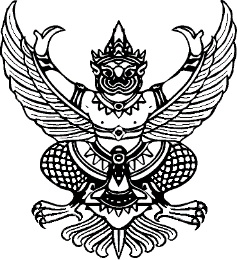 ประกาศมหาวิทยาลัยเชียงใหม่                                                                                                    เรื่อง การให้เงินอุดหนุนการตีพิมพ์ผลงานทางวิชาการ ในวารสารวิชาการระดับนานาชาติ                                     (ค่าตอบแทน)	โดยที่เป็นการสมควรปรับปรุงประกาศ เรื่อง การให้เงินอุดหนุนการตีพิมพ์ผลงานทางวิชาการ ในวารสารวิชาการระดับนานาชาติ (ค่าตอบแทน) ให้เหมาะสมยิ่งขึ้น	จึงอาศัยอำนาจตามความในมาตรา 25(3) แห่งพระราชบัญญัติมหาวิทยาลัยเชียงใหม่ พ.ศ.2551เห็นสมควรออกประกาศ มหาวิทยาลัยเชียงใหม่ เรื่อง การให้เงินอุดหนุนการตีพิมพ์ผลงานทางวิชาการ                      ในวารสารวิชาการระดับนานาชาติ (ค่าตอบแทน) ไว้ดังนี้	ข้อ 1 ประกาศนี้เรียกว่า “ประกาศมหาวิทยาลัยเชียงใหม่ เรื่อง การให้เงินอุดหนุนการตีพิมพ์ผลงานทางวิชาการ ในวารสารวิชาการระดับนานาชาติ (ค่าตอบแทน)”	ข้อ 2 ให้ใช้ประกาศมหาวิทยาลัยเชียงใหม่ฉบับนี้แทน นับตั้งแต่วันที่ 1 ตุลาคม 2563 เป็นต้นไป	ข้อ 3 ให้ยกเลิกประกาศมหาวิทยาลัยเชียงใหม่ เรื่อง การให้เงินอุดหนุนการตีพิมพ์ผลงานทางวิชาการ ในวารสารวิชาการระดับนานาชาติ (ค่าตอบแทน) ลงวันที่ 3 พฤศจิกายน 2560	ข้อ 4	ในประกาศนี้	“มหาวิทยาลัย”	หมายถึง	มหาวิทยาลัยเชียงใหม่	“อธิการบดี”	หมายถึง	อธิการบดีมหาวิทยาลัยเชียงใหม่	“ส่วนงาน”	หมายถึง	สำนักงานสภามหาวิทยาลัย สำนักงานมหาวิทยาลัย     ส่วนงานวิชาการและส่วนงานอื่นในสังกัดมหาวิทยาลัยเชียงใหม่ที่จัดตั้งขึ้นตามประกาศของมหาวิทยาลัย 	“ผลงานทางวิชาการ”	หมายถึง	บทความทางวิชาการที่เกิดจากการวิจัย และได้นำผลงานวิจัยไปตีพิมพ์ในวารสารวิชาการ	“วารสารวิชาการระดับนานาชาติ”   หมายถึง   วารสารวิชาการที่ปรากฎในฐานข้อมูลสากล Web of Science (Core Collection) หรือฐานข้อมูล SJR หรือฐานข้อมูล Scopusข้อ 5 ผู้ขอรับการสนับสนุนต้องมีคุณสมบัติ ดังนี้	5.1 เป็นบุคลากรในสังกัดมหาวิทยาลัยเชียงใหม่	5.2 ไม่อยู่ระหว่างการลาศึกษาต่อ ฝึกอบรม หรือศึกษาดูงาน5.3 เป็นผู้เขียนบทความทางวิชาการที่จะขอรับการสนับสนุน โดยจะต้องเป็นผู้ประพันธ์อันดับแรก (First Author) หรือผู้ประพันธ์บรรณกิจ (Corresponding Author) ซึ่งระบุสังกัด (Affiliation) เป็นมหาวิทยาลัยเชียงใหม่ ทั้งนี้ จะขอรับการสนับสนุนได้เพียง 1 คนเท่านั้น	ข้อ 6 ลักษณะบทความทางวิชาการที่มีสิทธิ์ขอรับการสนับสนุน6.1 เป็นบทความทางวิชาการที่ได้รับการตีพิมพ์ในวารสารวิชาการระดับนานาชาติที่อยู่ในฐานข้อมูลสากล Web of Science (Core Collection) หรือฐานข้อมูล SJR หรือฐานข้อมูล Scopus/ข้อ 6.2...6.2 ต้องไม่เป็นผลงานที่ปรากฏอยู่ในวิทยานิพนธ์ หรือผลงานที่ถูกใช้เพื่อขอสำเร็จการศึกษา ของผู้ขอรับการสนับสนุน6.3 ต้องไม่เป็นผลงานที่ได้รับการสนับสนุนงบประมาณเงินรายได้ของมหาวิทยาลัยผ่าน สำนักงานบริหารงานวิจัย เช่น โครงการสนับสนุน กลุ่มวิจัย และศูนย์วิจัย/ศูนย์ความเป็นเลิศ โครงการผลิตผลงานวิชาการระดับนานาชาติโดยผู้เกษียณอายุ/อาจารย์หรือนักวิจัยต่างชาติ/ Post – Doctoral หรือทุนสนับสนุนการวิจัยของมหาวิทยาลัยผ่านสำนักงานบริหารงานวิจัย (เช่น ทุนพัฒนานักวิจัย รุ่นใหม่, รุ่นกลาง) เป็นต้น6.4 เป็นบทความทางวิชาการที่ได้รับการตีพิมพ์หรือเผยแพร่ตั้งแต่วันที่ 1 ตุลาคม 2563 เป็นต้นไป ข้อ 7 อัตราการให้เงินอุดหนุนผลงานทางวิชาการ7.1 ผลงานทางวิชาการจะได้รับเงินอุดหนุนตาม ค่าควอไทล์ (Q) ของวารสาร โดยจะอ้างอิงจากเว็บไซต์ SCImago Journal and Country Rank (SJR) ดังนี้7.2 หากวารสารถูกจัดอยู่ในควอไทล์ (Q) ที่ต่างกันในแต่ละสาขาให้ถือเอาควอไทล์ที่ดีที่สุด 7.3 ผลงานทางวิชาการ 1 เรื่อง สามารถขอรับเงินอุดหนุนได้เพียง 1 ครั้งข้อ 8 ผลงานทางวิชาการใดที่ขอรับเงินอุดหนุน (ค่าตอบแทน) จากมหาวิทยาลัยแล้ว จะไม่สามารถนำมาขอรับการสนับสนุนจากส่วนงานต้นสังกัดได้อีก ยกเว้นส่วนงานมีประกาศการจ่ายค่าตอบแทนในลักษณะสบทบเพิ่มเติม (Top Up) 	ข้อ 9 วิธีการขอรับเงินอุดหนุน9.1 จัดทำแบบคำขอรับเงินอุดหนุนผลงานทางวิชาการ โดยสามารถดาวน์โหลดแบบฟอร์มคำขอรับการสนับสนุนได้ที่เว็บไซต์ของสำนักงานบริหารงานวิจัย9.2 แนบสำเนาหน้าแรกของบทความ ที่ระบุชื่อบทความทางวิชาการ ชื่อผู้เขียน วารสารที่ตีพิมพ์ ปีที่พิมพ์ เล่มที่พิมพ์ 9.3 แนบหลักฐานที่แสดงว่าบทความเรื่องดังกล่าวอยู่บนฐานข้อมูลสากลจริง 9.4 แนบหลักฐานที่แสดงว่าวารสารที่ตีพิมพ์บทความเรื่องดังกล่าวถูกจัดลำดับอยู่ในควอไทล์ที่ 1, 2, 3 หรือ 4 9.5 ส่งสำนักงานบริหารงานวิจัยผ่านต้นสังกัดตามลำดับ/ข้อ 10…	ข้อ 10 ให้สำนักงานบริหารงานวิจัยเป็นผู้พิจารณาตามหลักเกณฑ์และนำเสนอมหาวิทยาลัยเพื่ออนุมัติเงินอุดหนุน และให้นำเสนอคณะกรรมการบริหารและจัดการงานวิจัยเพื่อทราบ	ข้อ 11 ให้เบิกเงินค่าอุดหนุนการตีพิมพ์ผลงานทางวิชาการในระดับนานาชาติจากงบประมาณเงินรายได้มหาวิทยาลัยแผนงานวิจัย งานบริหารการวิจัย กองทุนเพื่อการวิจัย งบเงินอุดหนุน เงินอุดหนุนทั่วไป ของสำนักงานบริหารงานวิจัยทั้งนี้ ตั้งแต่บัดนี้เป็นต้นไป 			ประกาศ ณ วันที่                         	(ศาสตราจารย์คลินิก นายแพทย์นิเวศน์ นันทจิต)	อธิการบดีมหาวิทยาลัยเชียงใหม่ควอไทล์ (Q)จำนวนเงินอุดหนุน ต่อ 1 บทความQ130,000 บาทQ225,000 บาทQ315,000 บาทQ412,000 บาท 